Informace k odpadovému hospodářství v obci Vážany za rok 2022Jaké máme složení komunálních odpadů:Obec Vážany nyní plní třídící cíle stanovené v § 59 odst. 3) zákona 541/2020 Sb. na 58,93 %.Co nás stojí odpadové hospodářství:Svozová firma: Technické služby Malá Haná s.r.o.Počet nádob: V systému „Door to door“ bylo rozdáno celkem 80 ks nádob (240 l) na papír, 80 ks nádob (240 l) na plast a drobné kovy, 80 ks (240 l) na bioodpad. Přibližně 95 ks nádob mají občané na směsný – zbytkový komunální odpad.Na sběrných místech má obec kontejnery: Plast 3 ks, Sklo barevné 1 ks, nádoba na jedlé oleje 1 ks a kontejner na textil.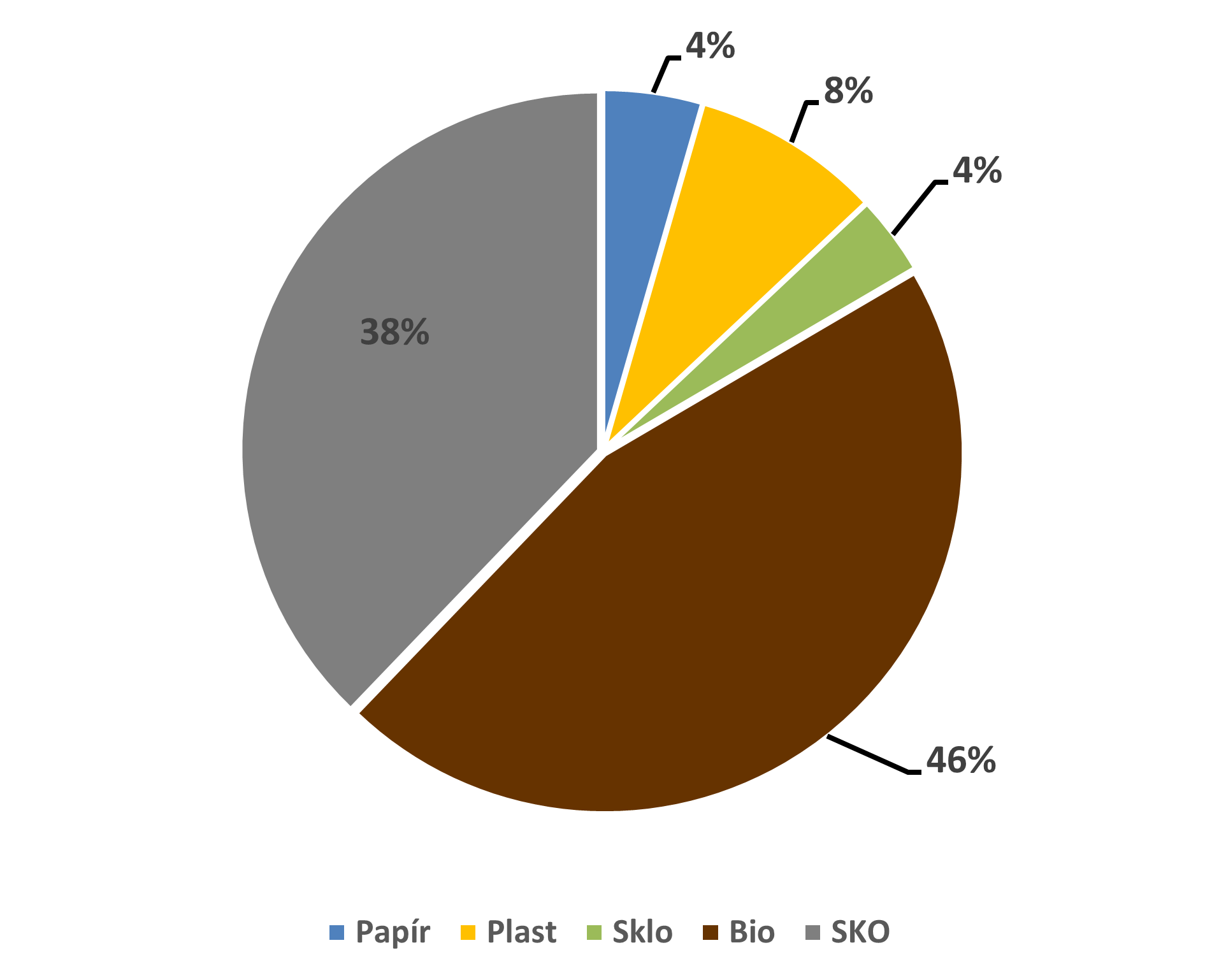 Kat. číslo Název odpaduKat. odpaduMnožství (t)200101Papír a lepenkaO3,672200102SkloO2,942200110OděvyO0,804200125Jedlý olej a tukO0200127Barvy, tiskařské barvy, lepidla a pryskyřice obsahující nebezpečné látkyN0200139PlastyO7,021200140KovyO0,324200201Biologicky rozložitelný odpad O37,544200301Směsný komunální odpad O31,137200307Objemný odpadO5,320CelkemCelkemCelkem88,764SKOpapírplastsklobioodpadMnožství odpadu na 1 občana (kg)132,515,629,912,5159,8Výdaje:Výdaje:Celkem náklady na odpadové hospodářství (Kč/ rok)282 497,06 KčZ toho: Svoz a odstranění směsného komunálního a objemného odpadu114 050,89 KčSvoz a využití tříděných odpadů (papír, plast, sklo, bioodpad apod.)138 430,25 KčSvoz a další nakládání s nebezpečnými odpady30 015,92 KčPříjmy:Příjmy:Celkem výnosy odpadového hospodářství (Kč/ rok)172 553 KčZ toho:Z toho:Vybráno na poplatcích (600 Kč/občan/rok)107 650 KčOdměny za třídění od EKO-KOM64 903 KčOstatní příjmy (např. prodej železa)0 KčRozdíl:Rozdíl:Kolik doplácí obec z obecního rozpočtu109 944,06 Kč